1. Los primeros tres capítulos de Génesis reflejan la existencia y realidad de un Dios cercano y único (monoteísmo), que anhela tener relación con el hombre que ha sido “apartado”. Asimismo, se concibe la estructura familiar instituida por Dios: hombre y mujer, como cimiento de la familia (Gén. 3:17). También refleja la evolución de la creación del mundo (diferentes etapas o días en los que fue formado), dando a conocer al hombre su origen (historia universal que afecta a toda la humanidad). Finalmente, nos enseña que el ser humano necesita una fuente externa como base para la moral y la ética; pues el pecado afecta a la relación Dios-hombre. Dios, desde el principio, ya determinó la venida de Cristo para tal restauración. 2. Los dos relatos de Génesis 1 y 2 explican el origen y formación del mundo desde dos perspectivas diferentes. No obstante, están relacionadas. El primer capítulo se centra en hablar de la creación (que afirma completamente la existencia de un Creador). Relata de manera continua la formación del mundo, sin centrarse en muchos detalles ya que su enfoque no es la creación del mundo, sino narrar el origen como base para entender o explicar la obra de Cristo redentora. Sin embargo, el segundo capítulo se centra en la formación del hombre como gobernador de toda la creación. Este segundo capítulo, no sigue una línea cronológica ya que va narrando diferentes aspectos que no siguen una línea continua. Todo nos lleva a la obra expiatoria de Cristo.3. Existen dos tipos de evolución: la micro y la macro. La Biblia es compatible con la teoría de la micro-evolución, pues en las especies ha habido una evolución en beneficio de las especies. Esta teoría interpreta cada día de la creación como etapas de una cantidad de años no conocida, y se basa sobre todo en los registros fósiles.Sin embargo, la teoría actual de la evolución es la macro. Y ésta, es completamente contraria a la Palabra. Negaría la creación del hombre por parte de Dios, y de las especies de diferentes animales. Todo se originaría en átomos y células. La evolución hay muchas cosas que no puede explicar como: la existencia de órganos complejos y su desarrollo, la aparición súbita de especies… 4. Los teólogos, científicos y estudiosos que creen compatible el Big Bang con el relato bíblico de la creación, se basan en los primeros dos versículos de Génesis 1. Antes de que la tierra estuviera desordenada o vacía, hubo la explosión por la cual la materia tuvo comienzo. Asimismo, se basan en las leyes de la termodinámica, en que el universo está en continua expansión, en las estrellas…Sin embargo, la teoría del Big Bang no respeta a la ciencia, pues se limita a describir y no a explicar.5ª. El acontecimiento de la Torre de Babel fue un antes y un después para la humanidad. Hasta entonces toda la humanidad fue consciente de Dios y tuvo una fuente directa acerca de Él. Cuando ocurrió este hecho y las lenguas fueron confundidas, comenzó el politeísmo ya que todas las realidades que vivieron fueron confundidas y su conocimiento fue corrupto. Es por este motivo que se encuentran otros relatos similares de la creación del mundo, diluvio, etc. Gén. 9:19 fue un mandato de Dios “llenar la tierra”, y el acontecimiento de la Torre de Babel fue una desviación de ello. Con la venida de Cristo y Pentecostés (Espíritu Santo) todos los pueblos fueron llamados a uno sólo.6. Génesis 12:1-3 permite visionar la promesa universal (Gén. 3:15) de redención. Dios hace su voluntad con la familia y vida de Abraham, al cual le promete descendencia y bendición para bendecir a otros.Está hablando de todas las personas que le bendecirán y aquellas que bendecirá “su simiente”, es decir, Cristo. Claramente es una enseñanza acerca de la fe en el Redentor ya anunciado en Gén.3:15.Hoy lo podemos aplicar teniendo siempre este principio claro, propósito y objetivo: “bendecido para bendecir”. Hablemos a otros de Cristo y extendamos su Reino aquí en la tierra. Para la época de Abraham, era una promesa de fama, descendencia y tierra (fue bendecido, para bendecir a otros).Asimismo, sabemos que Dios cumple sus propósitos pese a las malas decisiones del hombre. Dios prepara y te impulsa para sus propósitos, tú decides (soberanía y obediencia relacionadas)-pacto condicional (pacto bilateral) en Gén. 22:17 “por cuanto obedeciste a mi voz”. 7. ABRAHAM: Él es el punto de partida de la Redención ya prometida en Gén. 3:15. Dios le llama para ser el hombre a través del cual (descendencia) vendría restauración y redención para el hombre. El plan de Dios fue formar a un pueblo a través del cual su misericordia iba a ser manifiesta. La vida de Abraham fue un claro ejemplo (monoteísta). Distinguimos diferentes etapas a resaltar: elección de Abraham (por gracia), Dios se manifiesta (ángel de YHWH) y su vida entera era una figura de lo que pasaría con Israel (elección de Dios). Otros aspectos a destacar: su salida de Ur de los caldeos, la bendición de Melquisedec, la promesa de un hijo, su sacrificio y salvación, la circuncisión… 8. El libro del Éxodo nos habla acerca de la nueva creación bajo la gracia por medio de la redención (misericordia)- migración. Liberación y leyes para estar bien establecidos y dirigidos, son dos palabras que resaltan en este libro. Se dice que el Génesis es nacido por la acción del Espíritu, y el Éxodo es Israel quien nace de nuevo por el mismo Espíritu (cuando salieron del mar).9. FECHA ÉXODOAlgunos creen que la fecha más adecuada en la que tuvo lugar la cautividad fue entre el 1300 y 1250 aC, pues cuando los egipcios tuvieron más poder y fuerza fue a finales de la era patriarcal (1550 aC.) hasta el 1200 aC, fecha en la que Israel entró en Palestina y que coincide con la Edad de Bronce.Esta es coherente para los estudiosos no religiosos porque tienen documentos egipcios que presentan historias parecidas. Textos del tiempo de Meneftá y de Ramsés II, en los cuales se narra la esclavitud de los semitas en obras de construcción.La otra hipótesis, aunque existe una tercera, está basada en 1ª Reyes 6:1. Afirma que el Templo de Salomón de construyó 480 después de la salida de Egipto. Ciertamente, el tempo fue construido en el 960 aC., por lo tanto, la salida de Egipto fue en el año 1440 aC. Personalmente, esta es la más coherente pues concuerda con la historia y con los escritos bíblicos.11. La ley de Moisés y el código de Hammurabi se relacionan en que recogen principios similares acerca de la conducta del hombre y su relación con el exterior.  12. El propósito de la ley es demostrar el carácter de Dios y cómo es Él. La ley moral nos muestra quién es Dios (decálogo, carácter de Dios, mandamientos ya vistos en Génesis…); la ley ceremonial tiene un carácter de limpieza externa e importancia de la gracia y la ley civil muestra la aplicación –praxis-, es decir, es una ilustración práctica de los principios dados en los diez mandamientos. Son leyes necesarias para el buen funcionamiento de la sociedad. Podemos aplicar esto a todos los niveles sociales y personales hoy día existentes. Detrás de cada ley se halla un principio, ya sea moral o teológico. Lo difícil es saber separar lo cultural de lo pecaminoso. Podemos resumir toda la ley en «Amar a Dios sobre todas las cosas, y al prójimo como a uno mismo».13. Moisés no escribió completamente el Pentateuco, pues, ¿cómo iba a relatar su propia muerte? Se piensa que Moisés en gran parte fue un compilador. Únicamente mirando al Génesis vemos que en los dos primeros capítulos existe un simbolismo mesopotámico y no egipcio. Las palabras egipcias empiezan a aparecer cuando se relata la vida de José. Moisés usaría tradiciones orales o escritas, realizadas en la época de Abram. No obstante, el mensaje sigue siendo de Dios. 14. El tabernáculo es una figura que tipifica a Cristo pues era el lugar donde la presencia de Dios habitaba y también eran limpios los pecados del pueblo y sacerdote que oficiaba. Todas las partes del tabernáculo apuntan a Cristo. El proceso largo de purificación y expiación israelita servía para que el pueblo tomara conciencia de que la gracia no es gratuita, sino que tiene un precio y valor, y se llama Cristo. Él es el Cordero Inmolado.  TODO LO QUE ESCRIBO ES FRUTO DE MI PROPIO TRABAJO. MIRIAM MIRALLES- 16/05/2013.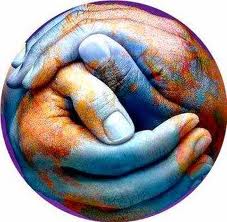 